ΗΜΕΡΟΜΗΝΙΑ: ……/……/……ΔΗΛΩΣΗ ΕΝΔΙΑΦΕΡΟΝΤΟΣ [ΒΕΒΑΙΩΣΗ] ΕΡΓΟΔΟΤΗΟ/H       υπογεγραμμέν…..       ………….…..…………….……………………………………,νόμιμ….       Εκπρόσωπος       τ…..………………………………………………………. (Επιχείρηση – Οργανισμός – Δημόσιο) δηλώνω ότι αποδέχομαι τ.……………………………………………………………     καταρτιζόμεν.…     του     Ι.Ε.Κ     ……………………….της     ειδικότητας…..………...……………………………………………… προκειμένου να κάνει 960 ώρες Πρακτική Άσκηση στο πλαίσιο του συγχρηματοδοτούμενου προγράμματος "Πρακτική άσκηση καταρτιζόμενων ΙΕΚ" με κωδικό ΟΠΣ 5131399 – MIS 5131399, του Επιχειρησιακού Προγράμματος «Ανάπτυξη Ανθρώπινου Δυναμικού, Εκπαίδευση και Δια Βίου Μάθηση 2014-2020»και για το διάστημα από ……/....…/…………… έως ……/……/…………. και για ………….ώρες	την	ημέρα	στ…	……………………………………………………………………………...……..…………………………………………………………………Στο παραπάνω διάστημα ο/η πρακτικά ασκούμενος/η θα ασχοληθεί με τα παρακάτω αντικείμενα εργασίας σχετικά με την ειδικότητά του/της (Αναλυτική Περιγραφή)1. …………………………………………………………………………………………2. …………………………………………………………………………………………3 …………………………………………………………………………………………..4 …………………………………………………………………………………………..Δηλώνω ότι αποδέχομαι την εποπτεία της Γ.Γ.Δ.Β.M.Ν.Γ. σχετικά με το έργο της Πρακτικής Άσκησης, σύμφωνα με όσα ορίζονται στο άρθρο 13 της υπ΄ αριθμ. Κ15/160259/15-12-2021 Υ.Α. (ΦΕΚ 5837 Β΄)«Κανονισμός Λειτουργίας Ινστιτούτων Επαγγελματικής Κατάρτισης (ΙΕΚ) που υπάγονται στη Γενική Γραμματεία Διά Βίου Μάθησης (Γ.Γ.Δ.Β.Μ.)».Δηλώνω ότι το ποσοστό των θέσεων πρακτικής άσκησης δεν υπερβαίνει το μέγιστο επιτρεπτό ποσοστό του συνόλου των εργαζομένων, όπως ορίζεται από την κείμενη νομοθεσία (ΦΕΚ Β3938, Άρθρο 4).Δηλώνω επίσης ότι θα συμπληρώσω το ειδικό έντυπο Ε3.5 (αναγγελία Πρακτικής Άσκησης) καθώς και όλες τις μεταβολές στοιχείων του πρακτικά ασκούμενου στο Πληροφοριακό Σύστημα Εργάνη (Άρθρο 3 και 4 και ΦΕΚ 3520/Β/19-09-2019), βάσει του άρθρου 10 του Ν.4554/2018 (ΦΕΚ 130 Α΄), καθώς και ότι θα μεριμνήσω για την ασφάλισή του στον e-ΕΦΚΑ (π. ΙΚΑ - ΕΤΑΜ), βάση της Κ.Υ.Α. K5.97484.21 (ΦΕΚ 3938 Β.26-8-2021) και της ΕΓΚΥΚΛΙΟΥ 51/2021 e- ΕΦΚΑ.Ο/Η ΒΕΒΑΙΩΝ/ΒΕΒΑΙΟΥΣΑ………………………………………………………56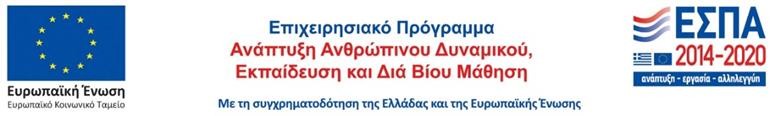 